4.4 Результаты внеурочной деятельности обучающихся  по истории и обществознанию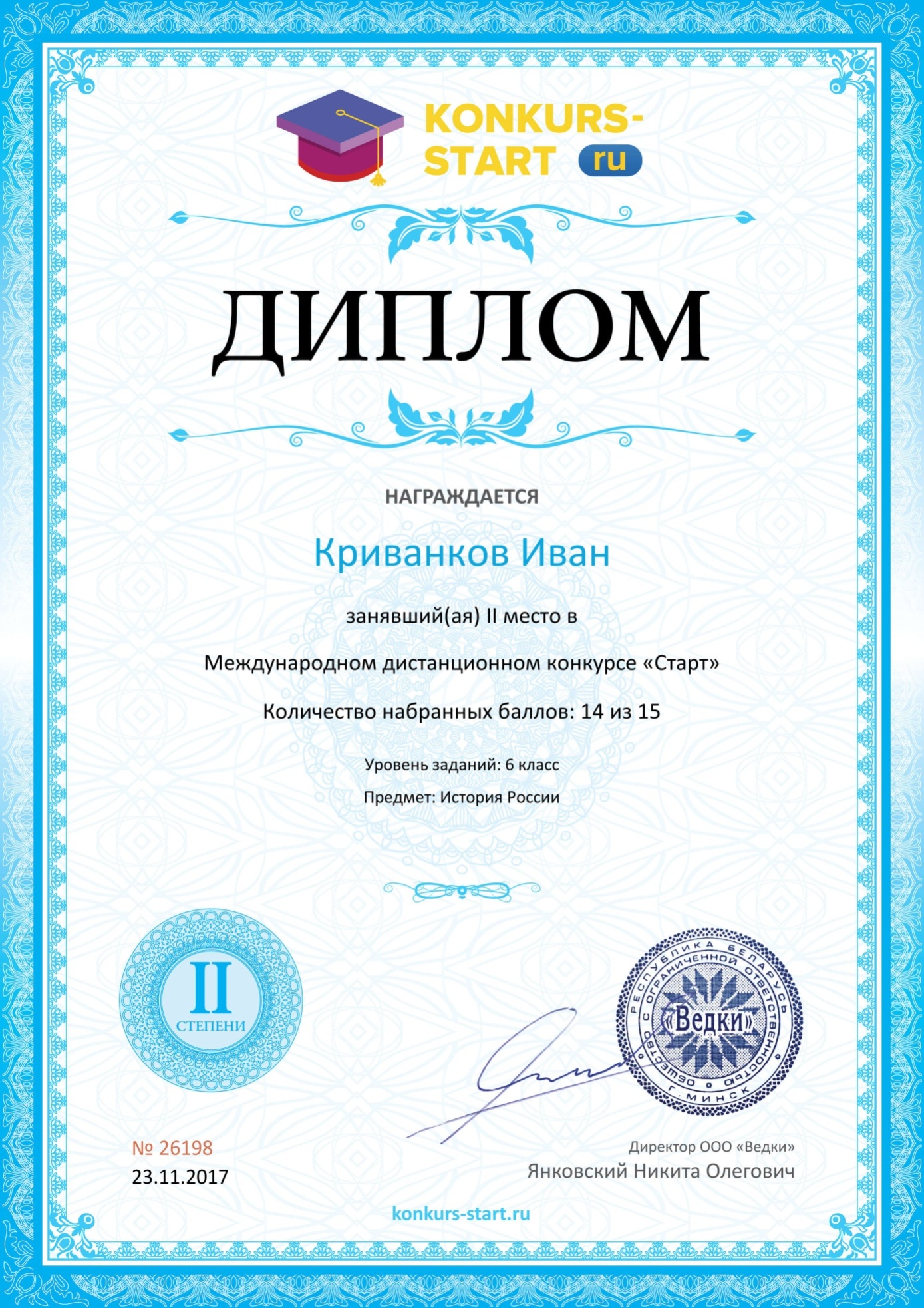 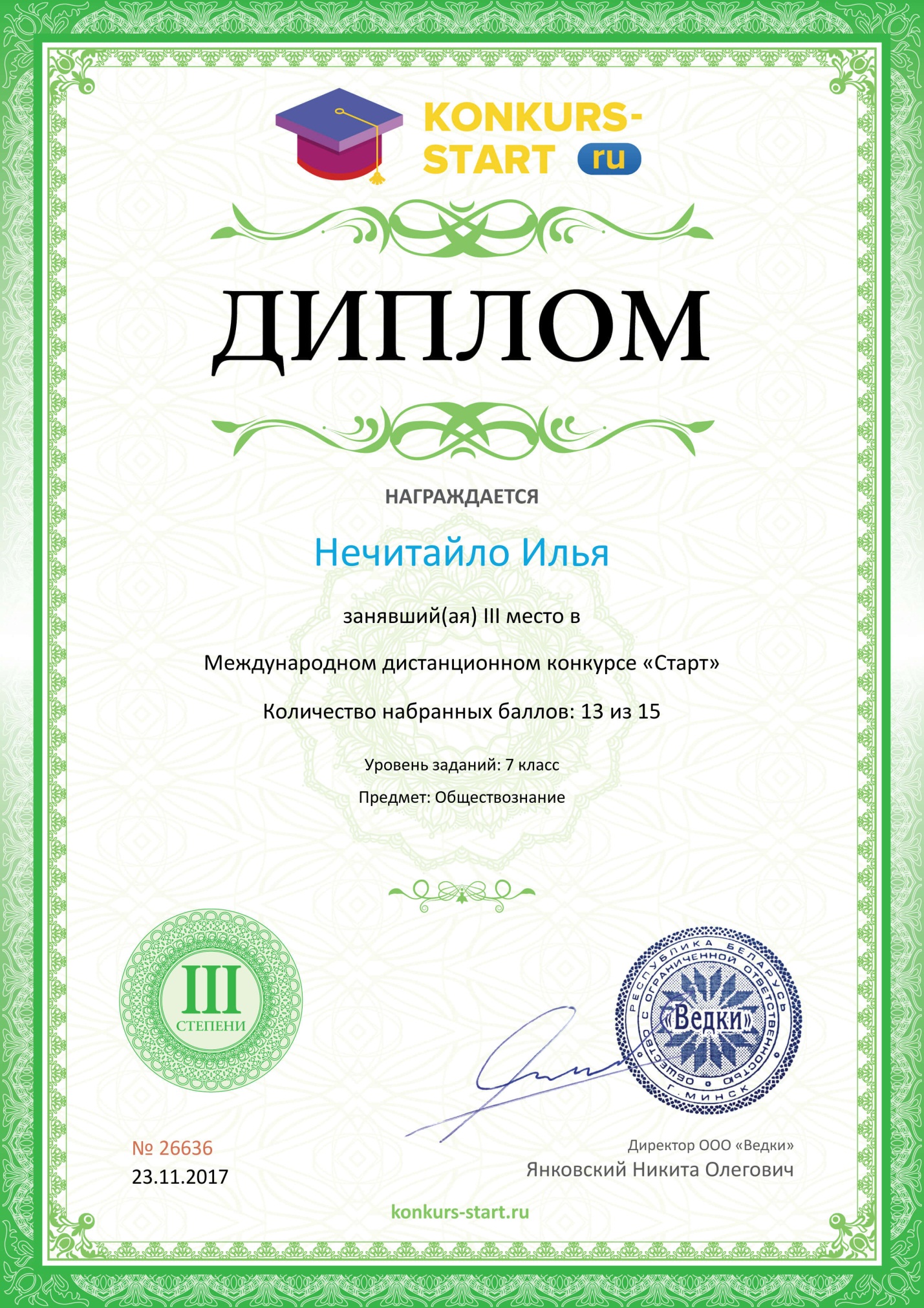 